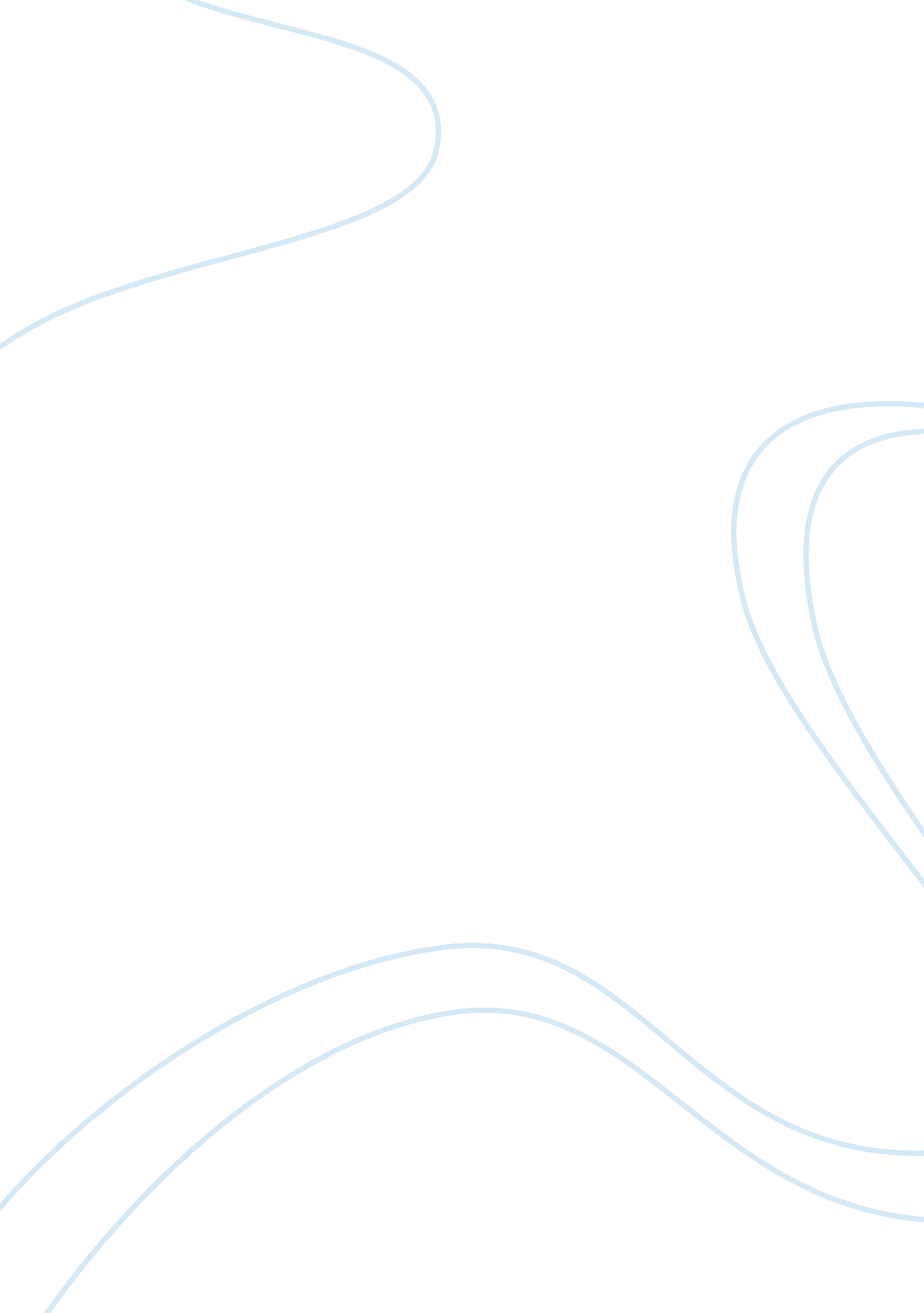 Analyze the william shakespeare essayLiterature, William Shakespeare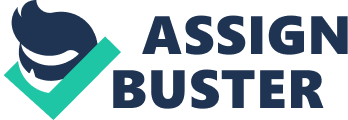 Begin with an interesting quotation related to your opinion about Shakespeare Mystery (You will need a transition here) - End the Intro paragraph with your thesis statement: Even though that william shakespeare is the author of all plays and sonnets published in his name. , William Shakespeare of Straford-upon-Avon is the man who wrote the play and sonnets because that all evidence correlates with william shakespeare being the author and all the plays that he wrote were credited to him and published in his name. Body Paragraph #1 Topic of the body thesis: that william shakespeare is the author of all plays and sonnets published in his name. - Find evidence - like facts, examples, quotations, or statistics that back it upor support the topic sentence of this paragraph. - Explain how your evidence supports the topic sentence Another example that shows that that william shakespeare is the author of all plays and sonnets published in his name. is... - Find more evidence - facts, examples, quotations, or statistics that back it up or support the topic sentence of this paragraph. Explain how this second piece of evidence supports the topic sentence. Body Paragraph #2 Even though that william shakespeare is the author of all plays and sonnets published in his name. , William Shakespeare of Straford-upon-Avon is the man who wrote the play and sonnets because that all evidence correlates with william shakespeare being the author. - Find evidence - like facts, examples, quotations, or statistics that back it upor support the topic sentence of this paragraph. - Explain how your evidence supports the topic sentenceAnother example that shows that that all evidence correlates with william shakespeare being the author is... - Find more evidence - facts, examples, quotations, or statistics that back it up or support the topic sentence of this paragraph. - Explain how this second piece of evidence supports the topic sentence. Body Paragraph #3 The most important reason William Shakespeare of Straford-upon-Avon is the man who wrote the play and sonnets is because all the plays that he wrote were credited to him and published in his name. Find evidence - like facts, examples, quotations, or statistics that back it upor support the topic sentence of this paragraph. - Explain how your evidence supports the topic sentence Another example that shows that all the plays that he wrote were credited to him and published in his name is... - Find more evidence - facts, examples, quotations, or statistics that back it up or support the topic sentence of this paragraph. - Explain how this second piece of evidence supports the topic sentence. ConclusionSo you can see that although that william shakespeare is the author of all plays and sonnets published in his name. , William Shakespeare of Straford-upon-Avon is the man who wrote the play and sonnets for two main reasons. First, that all evidence correlates with william shakespeare being the author. But most importantly, all the plays that he wrote were credited to him and published in his name. - Now you will return to your opening attention-getter from the introduction - Then end your essay with a powerful So What? statement. Do you want to print or copy and email this page? 